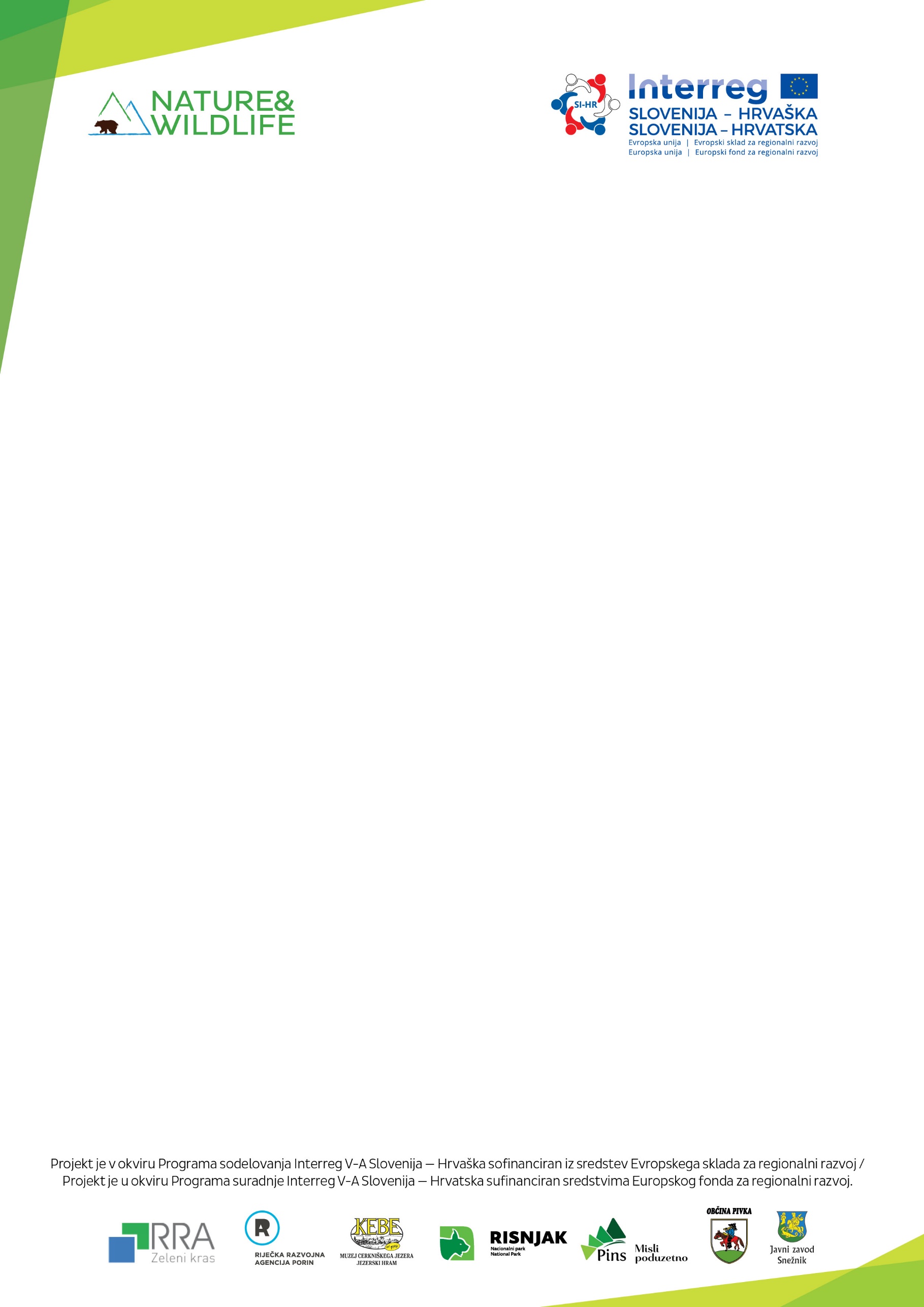 Prvo predstavljanje projekta NATURE&WILDLIFEi prva tiskovna konferencijaPrvo predstavljanje projekta NATURE&WILDLIFE kao i prva tiskovna konferencija održana je 14. veljače 2019. kod partnera Jezerski hram u Donjem Jezeru blizu Cerknice. Skup su pozravili predstavnici Občine Cerknica, Tereza Černigoj iz  Službe vlade RS za razvoj in evropsko kohezijsko politiko (SVRK), Skupni sekretarijat programa Interreg Slovenija-Hrvaška i  Boštjan Požar, direktor RRA Zeleni kras.Projekt je predstavila Mateja Simčič, voditelj projekta zajedno s projektnim partnerima: Občina Pivka; Javni zavod za kulturo, turizem in medgeneracijsko sodelovanje Snežnik; Jezerski hram, Zavod za ohranjanje naravne in kulturne dediščine Cerknica; Javna ustanova  Nacionalni park Risnjak; Lokalna razvojna agencija PINS d.o.o. iz Skrada i Riječka razvojna agencija Porin d.o.o. Predstavnici projektnih partnera predstavili su zajedničke ciljeve i aktivnosti za razvoj atraktivne i ekološko prihvatljive turističke ponude u prekograničnom području slovenske Primorsko-notranjske regije i hrvatskog Gorskog kotara.  Veliko prirodno bogatstvo s obje strane granice na kojem su očuvane tri velike zvijeri, ris, medvjed i vuk, donosi ovom području niz mogućnosti koje će se provoditi u smjeru održivog turizma. To će biti vidljivo putem poboljšane infrastrukture za posjetitelje i obrazovanja dionika kako bi  omogućiti kvalitativnu nadogradnju turističkog proizvoda Doživljaji u prirodi. Posebna pozornost bit će posvećena medvjedu, koji je za posjetitelje najzanimljiviji, a poseban izazov je u proizvod povezati još druga zanimljiva i inovativna iskustva. Zajedno s turističkim organizacijama, na stranim će se tržištima aktivno promovirati i novi proizvod Doživljaji u prirodi. Doprinos skupu dali su Petar Hrg iz Turisitčke zajednice Delnice koji je naglasio važnost prirode i turizma za Gorski kotar, a Maša Klemenčič iz Slovenske turističke organizacije predstavila je glavne odrednice razvoja slovenskog turizma.Skupu su nazočili mnogobrojni slovenski lokalni dionici te nekoliko hrvatskih dionika, a skup je bio popraćen slovenskim nacionalnim i lokalnim medijski kućama.